78th* Annual Non ConsecutiveTournament of ChampionsVarsity Wrestling Tournament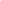 We will have 9 mats in a new facility. What:			Tournament of Champions			Hosted by Valencia HS and Sonora HS 			64-man Double-Elimination Format             Varsity Wrestling TournamentWhere:		The Tournament of Champions will be held at:Sonora High School401 S Palm StLa Habra, CA 90631When:			Wednesday December 29th – Thursday December 30th 2021Weight Classes:	108, 115, 122, 128, 134, 140, 147, 154, 162, 172, 184, 195, 222, 287Weigh-ins:		Wednesday December 29th at 7:00-8:00 am 			Thursday December 30th  at 7:00-8:00 am	 +1 lb. additional allowance Wrestling:		Begins 10:00 am Wednesday, and 9:00 am Thursday 64-man double elimination formatLine-ups & Seeding:	All line-ups and Seeding info must be registered on the TMI website (www.tmi.0catch.com) by Tuesday December 28th at 3:00 pm.  A seeding committee will meet at 6:00 pm. If you would like to be on the committee please contact Coach Rodriguez 714-318-2077Fee:				$450 per team, due no later than 12/17/21Made out and sent to: Valencia High School 			   500 N Bradford Ave. 												   Placentia CA 92870							   Fax (714) 524-0615Awards:			1st – 8th Team Trophies				1st – 8th Individual Medals				Outstanding Wrestler Award (upper/lower)				Outstanding Coaches AwardsQuestions:			Gerardo Rodríguez                                      		             Cell 714-318-2077                                       	       		             grodriguez@pylusd.org                                        			